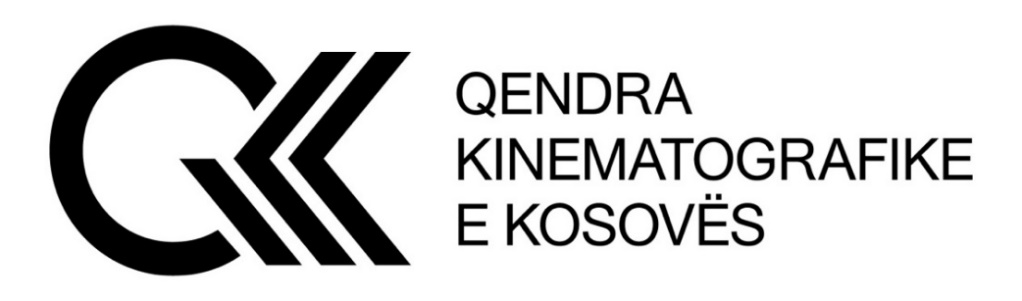 REGJISTRIMI I SHTËPIVE FILMIKE NË QKKNë bazë të Ligjit për Kinematografinë Nr.2004/22 dhe Rregullores Nr 07/2016 për suvencionimin e projekteve filmike të QKK-së shpall:Të drejtë regjistrimi kanë të gjithë personat juridik të regjistruar si subjekt biznesi në Kosovë sipas ligjeve të aplikueshme.Të huajt që aplikojnë – duhet të dorëzojnë lejen për punë në Kosovë sipas Ligjit për të huajt. Parashtruesit e kërkesës duhet të paraqesin dokumentet si në vazhdim:Nё certifikatën e regjistrimit tё biznesit duhet tё jetё aktiviteti : 5911; 5912; 5913; 5914.Aplikacioni pёr regjistrim mund tё shkarkohet nga faqja zyrtare ne internet www.qkk-rks.com/sq-al/konkursi/  apo mund tё kërkohet pёrmes e-mailit: info@qkk-rks.comRegjistrimi i shtёpisё filmike nё QKK ёshtё parakusht pёr aplikim nё Konkursin pёr Projekte Filmike.Kompanitё e regjistruara nё QKK, nuk kanё nevojё tё ri-regjistrohen.1.  Certifikata e regjistrimit të biznesit me informata shtesë  Kopje 2.  Certifikata e numrit fiskal Kopje 3.  Certifikata e TVSH-së  ( Nёse shtëpia filmike ёshtё e regjistruar pёr TVSH ) 4.  CV e shtёpisё filmike  Nese ka 5.  CV – e pronarёve OBLIGATIVE 6.   Kopjen e letërnjoftimit tё pronarit/ve OBLIGATIVE 